* If the link is tricky to use, try ‘Chrome’ as your web browser as it doesn’t seem to work as well on Internet Explorer.w/b 27.04.2020Year 3Week 3DayLiteracyMaths- Times tables practice focusCurriculumMondayLesson 1– Non-Chronological ReportsUse the following link: https://www.hamilton-trust.org.uk/blog/learning-home-packs/> Learning at Home Packs for English> Year 3 English Week 4> Year 3 Day 1Read a report about Lego Star WarsRemind yourself about the features of Non-Chronological Reports Read some more reportsTry the Fun-Time ExtrasThis week please can you spend time practising and recapping your times tables. Each day have a times table focus, maybe one you struggle with or cannot recall quickly. Using online resources like TT Rockstars, Topmarks and Times Tables games, try to learn them off by heart. Once you have had a practice, get your parents to test you.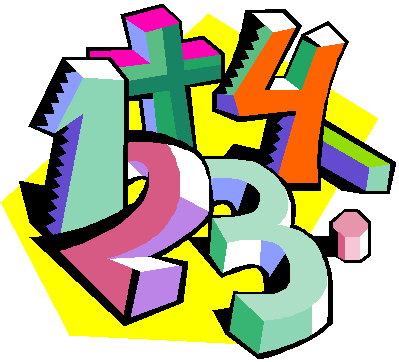 Science- Magnetic MaterialsRead through the PowerPoint on Magnets and Materialshttps://www.twinkl.co.uk/resource/t2-s-1340-magnets-and-materials-powerpointClick on the link to play the gameThe aim of the game is to be the player with the most points when a player first reaches the ‘Finish’ space.file:///C:/Users/jeanetteshipperd/AppData/Local/Temp/Temp1_TP2-S-092-PlanIt-Science-Year-3-Forces-and-Magnets-Unit-Home-Learning-Tasks.zip/Magnetic%20Materials%20Game%20Home%20Learning%20Task.pdfComplete the table by finding magnetic and non-magnetic objects around the house https://www.twinkl.co.uk/resource/t2-s-084-magnetic-not-magnetic-tableTuesdayLesson 2 – Non-Chronological ReportsUse the following link: https://www.hamilton-trust.org.uk/blog/learning-home-packs/> Learning at Home Packs for English> Year 3 English Week 4> Year 3 Day 2Read another non-chronological report. Make notes about a game Now for some writingTry the Fun-Time ExtrasSame as above- Times Tables PracticeCharanga Musichttps://www.cumbriacharanga.co.uk/yumu/loginUse your personal login to logon to the above link and continue to work through ‘Blown away recorder’ sessions.WednesdayLesson 3 – Past and Present Tense PoetryUse the following link: https://www.hamilton-trust.org.uk/blog/learning-home-packs/> Learning at Home Packs for English> Year 3 English Week 4> Year 3 Day 3Read a Portrait PoemRemind yourself about the present and past tenseNow for some writingTry the Fun-Time ExtrasSame as above- Times Tables PracticeLake District Topic Lesson 3- Cracking the Code Grid ReferencesClick on the following link:https://www.ordnancesurvey.co.uk/mapzone/map-skillsClick on:Maps skillsMap QuizzesGamesDid you know?Task: https://www.twinkl.co.uk/resource/tp2-g-049-planit-geography-year-5-marvellous-maps-lesson-4-grid-references-lesson-packRead through the PowerPoint Presentation on Grid References.Complete the Crack the Code worksheets by using the maps and following the coordinates.ThursdayLesson 4 – Progressive Tense PoetryUse the following link: https://www.hamilton-trust.org.uk/blog/learning-home-packs/> Learning at Home Packs for English> Year 3 English Week 4> Year 3 Day 4 Read a shape poem. Learn about the progressive tenseNow for some writingTry the Fun-Time ExtrasSame as above- Times Tables PracticeArt/Design – Andy WarholWatch the Following Powerpoint: https://www.twinkl.co.uk/resource/t-c-254401-andy-warhol-pop-art-powerpoint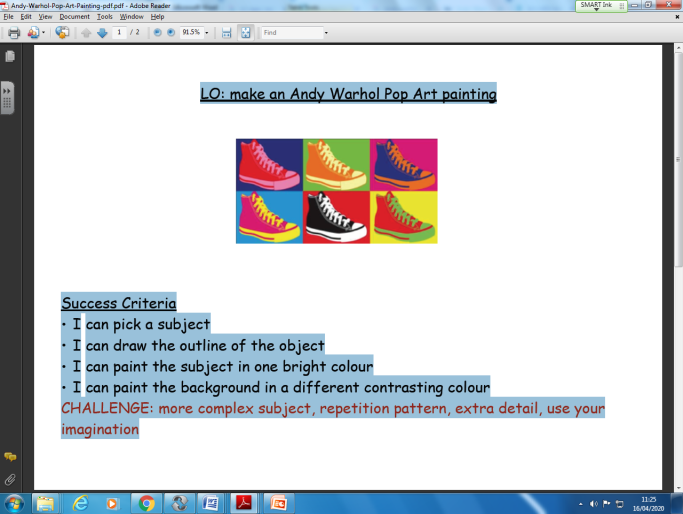 FridayLesson 5 – Perfect Form PoetryUse the following link: https://www.hamilton-trust.org.uk/blog/learning-home-packs/> Learning at Home Packs for English> Year 3 English Week 4> Year 3 Day 5Read a poemLearn about the Perfect FormNow for some writingTry the Fun-Time ExtrasSame as above- Times Tables PracticeArnside Archive The Arnside Archive Group have invited the people of Arnside to write a diary about your experiences during the Covid-19 Pandemic. Each week the children could write a diary entry for the week. This could be a family diary, photos, pictures, jokes, practical tips etc. Activity – Write your diary entry for the previous week.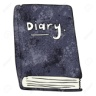 